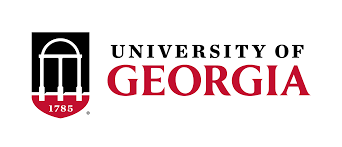 School of Public and International AffairsDepartment of Political SciencePols 4710: Constitutional Law:  Rights and LibertiesDr. Mark LeeperSpring 2024Contact:  mark.leeper@uga.edu    Office:  Baldwin 305D   Course Overview.   Ingrained in the American psyche is the notion of majority rule – that is, just decisions in any fair society emanate from the will of the people.  However, the framers of the U.S. Constitution were well aware of the shortcomings of majority rule. Early American society nearly crumbled under the instability and chaos wreaked by the decentralized and unusually democratic Articles of Confederation. Local majorities in the several states stripped and ravaged the religious and economic rights of individuals with impunity.  Whenever a system is based on the “will of the people,” one has to account for the dark but inevitable aspects of human nature (e.g. fear, greed, lust, envy, &c, you know, Vanderpump Rules or Below Deck  episodes). Thus, the basic design of the second U.S. system of government (the Constitution) reflects a reaction to pure democracy and a fundamental suspicion of popular excess (creating checks and balances, federalism).  In the words of James Madison, the new Constitution was a “republican remedy for the democratic disease”-- that is, a representative system that attempted to preserve the dignity and inherent rights of the individual .  Democracy is but one value within our constitutional system; liberty is predominant.  Although not entirely anticipated by the framers, the Bill of Rights and the Supreme Court emerged as the primary source of protections for the individual in American society.  The first ten amendments to the Constitution, ratified in 1791, were a last-second concession to the many opponents of the new system who feared the new, powerful, centralized, federal apparatus.  The framers could not anticipate the pivotal role the Bill of Rights would play in resolving many prominent national disputes.  Nor did the framers foresee the scope of the Bill of Rights extending to the actions of state governments and agents, who emerged as the primary transgressors of individual freedom in the 20 th century.  And, most certainly, the framers did not conceive of the Bill of Rights extending to such issues as contraception, homosexuality, social media, school prayer, individual gun rights, facebook rappers, prisoners’ beards, or “crush” videos. The focus of this course will be the application of the Bill of Rights by the U.S. Supreme Court.  The material tends to be inherently dramatic and volatile, since any constitutional battle reflects a struggle of people and basic values—equality v. liberty, order v. freedom, spirituality v. pragmatism, and tradition v. change.  The Bill of Rights potentially preserves individual freedom and dignity, and exists to allow us to develop fully—spiritually, materially, aesthetically—whatever is most valued by the individual.“The very purpose of a Bill of Rights is to withdraw certain subjects from the vicissitudes of political controversy and place them beyond the reach of majorities and officials and to establish them as legal principles to be applied by the courts. One’s right to life, liberty and property, to free speech, freedoms of worship and assembly, and other fundamental rights may not be submitted to vote …they depend on the outcome of no elections” (Justice Robert Jackson,  WVA v. Burnette , 1943)). Course Goals.  The purpose of this course is to (1) understand the scope and nature of the Bill of Rights (and subsequent amendments), (2) investigate how justices adopt markedly different methods to read and apply these rights, and (3) comprehend and conquer the sometimes intimidating nature of Supreme Court decisions.  Our task with each case is to cut through the language and investigate the full picture, or the context of the decision—the people making the decisions, the choices they confront, and the larger  historical and cultural forces at work.  By the end of the course, we should be equipped to critically assess decisions—to recognize the other, equally legitimate legal paths that other justices, perhaps in other eras, could have taken.  (4) We will also track the important cases being argued this year – and anticipate decisions that will be delivered through the spring. Text.   Constitutional Law for a Changing America:  Rights, Liberties, and Justice (Lee Epstein, Kevin McGuire, and Thomas G. Walker, 2021, 11th  Edition).  This is the basic  REQUIRED text, packed with landmark cases, historical tidbits, and insightful commentary to boot. We will be reading together and analyzing cases virtually everyday so BRING IT TO CLASS (in electronic or paper form).  I will be working in class from an electronic copy with my own silly annotations--we’ll examine its contents closely.  Other Sources: On occasion, I will direct your attention to a reading on the internets (opinions, commentary, developments). Grade Breakdown:   Because of the size and number of my classes, I am forced to abandon the old-fashioned exam approach—an exam and a final—that many law school classes still administer.  Rather, I will be assigning a series of writing assignments—response papers to cases, comparing past opinions to current controversies, legal briefs, in class assignments—that will vary between 10 points (in class) to 20-40 points for out of class assignments. IT IS ESSENTIAL YOU STAY ON TOP OF ELC and ATTEND CLASS TO KEEP UP WITH THIS WORK.  Duh, obvious. There will also be a take home final exam worth approximately 100 points.Self-Respect .  As for attendance, in-class behavior, and homework:  show some self-respect.  As long as you comport yourself with honesty and integrity, we can work out any difficulties that arise throughout the course. BEWARE:  rampant truancy, academic and/or interpersonal dishonesty, dog fighting, constant snap chatting, and/or inappropriate classroom behavior could be reflected negatively in your final grade.  OBIGATORY RESOURCES and ASSORTED POLICIESDisability Resource CenterIf you anticipate needing accommodations due to the impact of a disability or medicalcondition, you must register for services with the Disability Resource Center. Additionalinformation can be found here: http://drc.uga.edu/Withdrawal PolicyUndergraduate students can only withdraw from four courses and receive a withdrawal-passing (WP) grade while enrolled at the University. Students can drop any class without penalty during the drop/add period at the beginning of every semester. Dropped courses during the drop/add period do not qualify as withdrawals. Instructors have the ability to withdraw a student from the class due to excessive absences (see course attendance policy). Please review the policy here: https://reg.uga.edu/general-information/policies/withdrawals/Culture of Honesty PolicyYou are responsible for knowing and complying with the policy and procedures relating to academic honesty. To understand what constitutes dishonest work, as defined by theUniversity, please carefully review the policy here:https://honesty.uga.edu/_resources/documents/academic_honesty_policy_2017.pdfOf particular concern now is the introduction of “Artificial Intelligence” – please take not of UGA’s position on AI:“Unless explicitly stated, artificial intelligence-based technologies, such as ChatGPT, must not be used to generate responses for student assignments. Use of artificial intelligence or word mixing software to complete assignments is considered unauthorized assistance in this course.  We encourage you to use AI tools to explore the field and help you study. However, you must take full responsibility for any AI-generated materials you incorporate in your course products. Information must be verified, ideas must still be attributed, and facts must be true.”Prohibition on Recording LecturesIn the absence of written authorization from the UGA Disability Resource Center,students may not make a visual or audio recording of any aspect of this course. Studentswho have a recording accommodation agree in writing that they:     • Will use the records only for personal academic use during the specific course.     • Understand that faculty members have copyright interest in their class lectures and       that they agree not to infringe on this right in any way.     • Understand that the faculty member and students in the class have privacy rights       and agree not to violate those rights by using recordings for any reason other than       their own personal study.     • Will not release, digitally upload, broadcast, transcribe, or otherwise share all or       any part of the recordings. They also agree that they will not profit financially and       will not allow others to benefit personally or financially from lecture recordings or       other course materials.     • Will erase/delete all recordings at the end of the semester.     • Understand that violation of these terms may subject them to discipline under the       Student Code of Conduct or subject them to liability under copyright laws.Mental Health and Wellness Resources. If you or someone you know needs assistance, you are encouraged to contact Student Care and Outreach in the Division of Student Affairs at 706-542-7774 or visit https://sco.uga.edu.They will help you navigate any difficult circumstances you may be facing by connecting you with the appropriate resources or services.• UGA has several resources for a student seeking mental health services(https://www.uhs.uga.edu/bewelluga/bewelluga).or crisis support (https://www.uhs.uga.edu/info/emergencies).• If you need help managing stress anxiety, relationships, etc., please visitBeWellUGA (https://www.uhs.uga.edu/bewelluga/bewelluga) for a list of FREEworkshops, classes, mentoring, and health coaching led by licensed cliniciansand health educators in the University Health Center.• Additional resources can be accessed through the UGA App.*** I TAKE MENTAL HEALTH CHALLENGES SERIOUSLY. IF COMFORTABLE, PLEASE DISCUSS THESE ISSUES WITH ME. ***Course Schedule .  Here’s the rough order of the subjects and cases.  Events may dictate a change in order, so stay tuned.  Cases are in the textbook unless marked with three asterisks (***), which denotes they may be found on-line.  I will announce, as the course goes along, where the cases can be found, but try  http://www.law.cornell.edu/supct or Oyez.org or, just stick the case name in your google. INTRODUCTION:  Supreme Court Decision-Making in the Constitutional Scheme Epstein, McGuire, and Walker, pp. 1-41 (all pages assigned hereafter refer to Epstein, McGuire, and Walker).  NOTE: this reading assignment is optional.  It is a concise, readable section regarding the role of the Court, influences on the Court, approaches to reading the Constitution, etc.  I recommend soaking it in, it will help your course of study. FREEDOM of RELIGION:  Free Exercise The Belief Action Distinction and the Valid Secular Policy Test Cantwell v. Connecticut (1940), pp. 95-104. A Period of Balancing:  The Compelling Interest Standard Sherbert v, Verner  (1963),  Wisconsin v.Yoder  (1972), pp. 105-113. Go to Hell:  The Demise of the Compelling Interest Standard Employment Division v. Smith (1990), Church of the Lukumi Babalu Aye v. City of Hialeah (1993), pp. 113-123.The Current Free Exercise Chaos City of Boerne v. Flores (1997), pp. 124-126, Hobby Lobby and the Christian Wedding Cake Baker Dude Case (2018) ***.  And maybe Hobbs. FREEDOM of RELIGION:  Establishment The Initial Precedent Everson v. Board of Education (1947), pp. 126-131. Prayer in School  School District of Abington Township v. Schempp (1963), pp. 131-136. Newdow v. U.S. Congress, et al.  (2002) [9th   Circuit Pledge case] ***  The Lemon Test and Aid to Religious SchoolsLemon v. Kurtzman  (1971)Zobrest v. Catalina School District (1993) ***Zelman v. Simmons-Harris (2002), pp. 136-148. Access to Public Facilities and Funds Lamb’s Chapel v. Center Moriches School District (1993), pp. 148-49Rosenberger v.UVA (1995) *** Trinity Lutheran v. Comer (2017) ***Teaching Religion in Public Schools Edwards v. Aguillard (1987), pp.149-154Government Prayer Outside School WallsLee v. Weisman (1992), Marsh v. Chambers (1983) *** Town of Greece v. Galloway (2014), pp. 159-161.Religious DisplaysVan Orden v Perry (2005)American Legion v. American Humanist Ass. (2019), pp. 161-171Government Involvement in the Affairs of Religious Organizations Hosanna-Tabor v. EEOC (2002), pp. 172-178. Recent DevelopmentsFulton v. City of Philadelphia (2001) – free exercise of adoption agencies. ***Carson v. Macon (2001) – tuition aid to religious schools. ***Kennedy v. Bremerton (2022)—coach led prayer. ***FREEDOM of SPEECH Seditious Speech (and Incorporation) Schenck v. U.S (1919), Abrams v. U.S.  (1919)Gitlow v. N.Y.  (1925), pp. 191-196 (and Incorporation, pp. 60-87). Dennis v. U.S.  (1951), Brandenburg v. Ohio (1969), pp. 181-200. The Espionage Act Lives: https://www.cnn.com/2023/05/04/politics/proud-boys-seditious-conspiracy-verdict/index.htmlhttps://www.vox.com/recodeTRUE/22256387/facebook-telegram-qanon-proud-boys-alt-right-hate-groupsTBA: are “patriots” using, and fighting for free speech?Symbolic Speech U.S. v. O’Brien (1968), Texas v. Johnson  (1989), pp. 203-216. “Expressive Association” Boy Scouts v. Dale (2000), pp. 216-222. The Right Not to Speak – Compelled SpeechWVA v. Burnette (1943), Rumsfeld (2006)Janis v. AFMSCME (2018), pp. 222-228.Other Categories of Unprotected SpeechTRUE THREATSVirginia v. Black (2003) ***Elonis v. US (2015) ***Fighting Words and Hate Speech Chaplinsky v. N.H.  (1942), Cohen v. CA (1971), pp. 232-238. Snyder v. Phelps (2011) ***SPEECH RIGHTS of PUBLIC SCHOOL CHILDREN Tinker v. Des Moines (1969), pp. 238-244.Bethel v. Fraser (1986) *** Morse v. Frederick (2007).Government SpeechWalker v. Sons of Confederate Veterans (2015), pp. 245-252.Matel v. Tam (2015)Content Neutral/Content BasedHill v. Colorado (2000) ***McCullen v.Coakley (2014), pp. 257-260.Roundtable: The 2023 Social Media CasesWhen a public official blocks someone does that violate the Constitution’s First Amendment?May the state prevent social media companies from banning users for contentious rhetoric?Did the Biden administration unlawfully put pressure on social media platforms to remove content with which it disagreed ("jawboning") — on issues such as criticism of the gov’t response to the pandemic?FREEDOM of the PRESS Prior Restraint Near v. Minnesota (1931), N.Y. Times v. U.S.  (1971), pp. 263-271Nebraska Press Association v. Stuart (1976) *** Student PressHazelwood v. Kuhlmeier (1988), pp. 272-276.Yay! Libel and PornLibel New York Times v. Sullivan (1964), pp. 287-299. Hustler v. Falwell (1988).Obscenity Roth (1957), Miller v. CA (1973), pp. 299-311. Child Pornography New York v. Ferber (1982), pp. 311-321. (pay attention to Ashcroft and Williams)Reno v. ACLU (1997)Women and Pornography American Booksellers v. Hudnut (1986) *** Cruelty and Violence  United States v. Stevens ***, Brown v. EMA pp. 320-327.THE SECOND AMENDMENT:  THE RIGHT to BEAR ARMS District of Columbia v. Heller (2008), pp. 329-338.Recent Gun CasesNew York Rifle and Pistol Association v. Bruen (2022) ***May the Government Deny Gun Access to Those Under a Domestic Violence Protective Order?(US v. Rahimi (2023))RIGHTS of PRIVACY, ABORTION, SEX, and MARRIAGEPrivacy and AbortionGriswold v. Connecticut (1965), pp. 341-371.Roe v. Wade (1973)Planned Parenthood v. Casey (1992)Dobbs v. Jackson (2022)Privacy and Sexual Intimacy, Relationships, and Marriage (LGBTQ+)Lawrence v. Texas (2003), pp. 371-386.Obergefell v. Hodges (2013)THE FOURTH AMENDMENT:  GOVERNMENT SEARCHES What is “private?” Katz v.U.S.  (1967), United States v. Jones (2012) ***, Florida v. Jardines (2013) pp. 410-14. Carpenter v. US (2015), pp. 414-418, Probable Cause v. ReasonablenessTerry v. Ohio (1968) pp. 418-428.School Searches Vernonia v. Acton  (1995) ***, Pottowatamie v. Earls  (2002)  *** Safford v. Redding  (2009), pp. 428-432. The Exclusionary Rule Mapp v. Ohio  (1961),  US v. Leon  (1984),  Hudson v. Michigan (2006) Herring v. US (2009) *** pp. 432-446Other Issues Illinois v. Wardlow  (1999) [is running probable cause?]  *** Wyoming v. Houghton  (1999) [may a passenger in a car be searched, too?] *** Illinois v. McArthur  (2001) [can police detain you on your porch?]  *** Kyllo v. U.S.  (2001) [is thermal imaging a “search?”]  *** U.S. v. Arvizu  (2002) [the Court revisits “totality of circumstances …]  *** U.S. v. Drayton  (2002) [do you need to be read your rights against searches?]  *** Hiibel v. Nevada  (2004) [must you provide your name when asked by police?] *** …check out  www.papersplease.org/hiibel/index.html Illinos v. Cabellas  (2005) [is a dog search a “search,” really?] *** Scott v. Harris  (2007) [is it “excessive force” and an “unreasonable detention” to run a speeding car off the road – just for speeding?] *** Florence v Board  (2012) [can jails do strip searches regardless of danger of the inmate?] McNeely v, Missouri  (2013) [is a warrant needed to draw blood from a drunk driver?] Maryland v. King  (2013) [is a DNA swab while in custody a ‘search?’] *** Rodriguez v. United States (2015) [Is waiting in your car for 48 minutes to fetch a drug doggie “reasonable?]Drug Tests (pp. 392-394—cases TBA)THE FIFTH AMENDMENT:  RIGHT AGAINST SELF-INCRIMINATION The Nature of Custody and Interrogation Escobedo (1964),  Miranda  (1966), and  Seibert  (2004 ), pp. 446-61. The Damn Roberts Court and Narrowing of 5 th  Amendment Rights Berghuis v. Thompkins (2010) *** Salinas v. Texas (2013) *** THE SIXTH AMENDMENT The Right to Counsel Powell v. Alabama  (1932),  Gideon v. Wainwright  (1963), pp. 463-474. THE EIGHTH AMENDMENT The Death Penalty Gregg v. GA (1976) [is the death penalty inherently cruel, arbitrary?], pp. 491-502. Atkins v. VA (2002) [executing the “mildly mentally retarded”], pp. 502-509. Baze v. Rees (2008) [is lethal injection cruel/unusual *** Kennedy v. Louisiana  (2008) [can child rapists be executed?] *** Glossip v. Gross  (2015) [Breyer, Ginsburg done with death] *** READ BEYERS DISSENTNon-Capital Cases/”Three Strikes and Yer Out” Ewing v. California  (2003) *** Gall v. United States   (2008) *** Kimbrough v. United States (2008) *** Sex Offender Registries and Double Jeopardy Otte v. Doe (2002),  Connecticut v. Doe (2003), Kansas v. Hendricks  (1997) *** (pp. 510-511)Beating People Silly in Prisons [THOMAS and ORIGINAL INTENT]Hudson v. McMillian (awhile ago) *** DISCRIMINATION Racial--Segregation Plessy (1896), pp. 523-527. Sweatt (1950) and Brown  (1954),  Brown II (1955). Swann v. Charlotte (1971),Parents v. Seattle (2007), pp. 528-547. Marriage Loving v. VA (1967), pp. 557-566. Restrictive Covenants/State Action Shelley v. Kraemer (1948), Burton v. WPA (1961), Moose Lodge (1973), pp. 548-555. Affirmative Action Bakke  (1978),  Crosen  (1989),  Adarand (1995), and  Grutter  (2003), pp. 556-582 SFFA v. Carolina/Harvard (2022)Illegitimate Sex/Gender Classifications Reed  (1971), Frontiero  (1973), Boren (1976), and U.S. v. Virginia (1996), pp. 582-600. Sexual Orientation Romer v. Evans (1996. Pp. 600-604.Bostock v. Clayton Co. (2020) *** Aliens Plyler v. Doe  (1982), pp.  611-615. 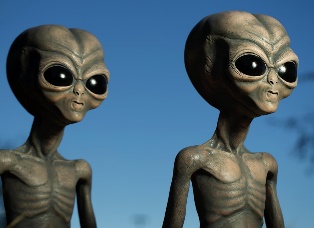                           above: aliensDisability PGA v. Martin (2001) *** Toyota v. Williams  (2002)  *** Equal Protection, Federal Intervention, and Elections South Carolina v. Katzenbach (1966), pp. 617-629. Shelby v. Holder (2013) Crawford v. Marion County Election Board (2008), pp. 629-633. Political and Racial Gerrymandering, pp. 634-662. Reynolds v. Sims (1964)Miller v Johnson (1995)Rucho v. Common Cause (2019)The Campaign Finance Morass Citizens United (2010), pp. 653-662.McCutcheon v. FEC (2014)Nosing into Presidential ElectionsBush v. Gore (2000) pp. 665-671…and, THIS: https://www.cbsnews.com/news/trump-colorado-case-2024-ballot-supreme-court/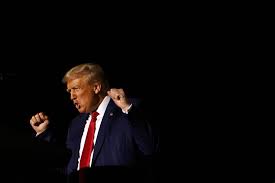                                 “it will be the greatest Supreme Court case the world has ever seen!”